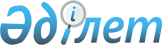 Об утверждении правил делопроизводстваПриказ Министра юстиции Республики Казахстан от 12 мая 2021 года № 386. Зарегистрирован в Министерстве юстиции Республики Казахстан 14 мая 2021 года № 22749.
      В соответствии с подпунктом 11) статьи 167 Закона Республики Казахстан от 2 апреля 2010 года "Об исполнительном производстве и статусе судебных исполнителей", ПРИКАЗЫВАЮ:
      1. Утвердить Правила делопроизводства согласно приложению 1 к настоящему приказу. 
      2. Признать утратившими силу некоторые приказы Министра юстиции Республики Казахстан, согласно приложению 2 к настоящему приказу.
      3. Департаменту по исполнению судебных актов Министерства юстиции Республики Казахстан обеспечить:
      1) государственную регистрацию настоящего приказа;
      2) размещение настоящего приказа на интернет-ресурсе Министерства юстиции Республики Казахстан.
      4. Контроль за исполнением настоящего приказа возложить на курирующего вице-министра юстиции Республики Казахстан. 
      5. Настоящий приказ вводится в действие по истечении десяти календарных дней после дня его первого официального опубликования. Правила делопроизводства Глава 1. Общие положения
      1. Правила делопроизводства (далее – Правила) разработаны в соответствии с подпунктом 11) статьи 167 Закона Республики Казахстан от 2 апреля 2010 года "Об исполнительном производстве и статусе судебных исполнителей" (далее – Закон) и определяют порядок ведения делопроизводства частным судебным исполнителем.
      2. Организацию, правильное ведение делопроизводства, хранение, учет, а также передачу дел в региональную палату частных судебных исполнителей (при прекращении деятельности) обеспечивает частный судебный исполнитель.
      3. Делопроизводство в конторе частного судебного исполнителя ведется на бумажном носителе, а также с использованием автоматизированной информационной системы органов исполнительного производства (далее – АИС ОИП).
      4. Использование частным судебным исполнителем сведений из государственных электронных информационных ресурсов посредством АИС ОИП в личных целях не допускается.
      5. При приостановлении, прекращении действия либо лишении лицензии частного судебного исполнителя, исключении его из членства в Республиканской палате частных судебных исполнителей (далее – Республиканская палата) доступ частного судебного исполнителя к АИС ОИП блокируется. При этом в АИС ОИП указываются реквизиты и данные соответствующего приказа руководителя уполномоченного органа (дата, номер приказа, срок и основание приостановления или прекращения). Доступ к электронным архивным исполнительным производствам частного судебного исполнителя, находящимся в электронной базе АИС ОИП, передается другому частному судебному исполнителю в соответствии с Правилами распределения исполнительных документов между частными судебными исполнителями утвержденных приказом Министра юстиции Республики Казахстан от 29 декабря 2015 года № 652 (зарегистрирован в Реестре государственной регистрации нормативных правовых актов под № 97449).
      6. При приостановлении действия лицензии частного судебного исполнителя исполнительные производства, находящиеся у него на исполнении, направляются в региональную палату частных судебных исполнителей для передачи другому частному судебному исполнителю, о чем извещаются стороны исполнительного производства в течение десяти календарных дней.
      7. При прекращении действия либо лишения лицензии частного судебного исполнителя или исключении его из членства в Республиканской палате архивные документы и исполнительные производства сдаются в региональную палату частных судебных исполнителей для передачи другому частному судебному исполнителю (неоконченные исполнительные производства) либо для хранения (архивные документы и оконченные исполнительные производства).
      8. О произведенной передаче документов и исполнительных производств (на бумажном носителе) составляется акт приема-передачи документов. Глава 2. Порядок делопроизводства
      9. В документах организационно-распорядительного характера, исходящих от частных судебных исполнителей, указывается фамилия, имя, отчество (при наличии) частного судебного исполнителя, почтовый адрес и территория деятельности частного судебного исполнителя, по которому частным судебным исполнителем осуществляется деятельность по исполнению исполнительных документов.
      Заголовок документа (протокол, постановление, акт, представление, запрос) печатается заглавными буквами и отражает содержание документа. Наименование вида документа к заголовку печатается прописными буквами.
      10. При написании адреса в документе соблюдаются следующие реквизиты:
      1) документ адресуется организации (организациям), ее структурному подразделению или физическому лицу;
      2) почтовый адрес корреспондента указывается полностью после названия организации (организаций), которой (которым) направляется документ. При направлении документа физическому лицу сначала указывается почтовый адрес, а затем фамилия и инициалы получателя.
      11. Датирование документов производится двумя способами:
      словесно-цифровым способом – день месяца и год оформляются арабскими цифрами, месяц – прописью, например: 15 сентября 2008 года;
      цифровым способом день месяца и месяц двумя парами арабских цифр, разделенными точкой, год – четырьмя арабскими цифрами, например: 15.09.2008 г.
      Если документ составлен не на бланке, дата проставляется ниже подписи с левой стороны документа.
      12. Все экземпляры служебных документов подписываются.
      В состав подписи документа входят: наименование должности лица, подписавшего документ, личная подпись и его расшифровка.
      13. Приложения к документу перечисляются после текста документа с указанием количества листов в каждом приложении и числа их экземпляров.
      Если документ имеет приложения, упоминаемые в тексте, то в приложении указывается лишь количество листов и число экземпляров.
      14. При ответе на запрос также делается ссылка на номер и дату документа – запроса.
      15. Создаваемые документы оформляются в соответствии с Правилами документирования, управления документацией и использования систем электронного документооборота в государственных и негосударственных организациях, утвержденными постановлением Правительства Республики Казахстан от 31 октября 2018 года № 703.
      16. Регистрации подлежат документы (в том числе заявления), поступившие в контору частного судебного исполнителя либо частному судебному исполнителю и отправляемые документы.
      17. Для учета документов и контроля за их движением ведется:
      журнал регистрации входящих документов по форме согласно приложению 1 к настоящим Правилам;
      журнал регистрации исходящих документов по форме согласно приложению 2 к настоящим Правилам.
      18. При приеме поступивших документов, прежде всего, отбираются документы, доставленные не по назначению, а также проверяется целостность вложения. Ошибочно доставленные документы пересылаются (возвращаются) по принадлежности, без регистрации в журнале.
      В случае, если обнаружено отсутствие документов или приложений к ним, об этом делается сообщение отправителю (в письменной, либо устной форме).
      19. Документы, поступающие к частному судебному исполнителю, подлежат регистрации в журнале входящей корреспонденции. 
      20. Регистрация поступивших документов в рабочее время – в день поступления, поступивших в нерабочее время – на следующий рабочий день.
      21. На входящем документе, в нижнем правом поле первого листа проставляется штамп, с указанием даты и номера его регистрации, который соответствует порядковому номеру в журнале регистрации входящей корреспонденции.
      22. Отправляемые документы регистрируются в журнале исходящей корреспонденции.
      23. На документе в верхнем левом поле первого листа проставляется штамп, с указанием даты и номера его регистрации, который соответствует порядковому номеру в журнале регистрации исходящей корреспонденции. 
      24. Образец регистрационного штампа согласно приложению 3 к настоящим Правилам.
      25. Корреспонденция направляется адресатам по почте, нарочно либо посредством АИС ОИП или с использованием технических средств связи.
      26. Исполнительные документы, поступившие на исполнение частному судебному исполнителю на бумажном носителе, регистрируются как входящий документ в журнале регистрации входящих документов и вносятся в АИС ОИП. На сопроводительном письме проставляются регистрационный штамп по форме согласно приложению 4 к настоящим Правилам, а также дата и номер. 
      27. После внесения (регистрации) исполнительного документа в АИС ОИП частным судебным исполнителем принимается решение о возбуждении исполнительного производства или об отказе в возбуждении исполнительного производства в соответствии со статьями 37 и 38 Закона.
      28. На каждый принятый к производству исполнительный документ частным судебным исполнителем оформляется исполнительное производство (исполнительное дело), в которое включаются все документы, образующиеся в процессе исполнения. Номер исполнительного производства присваивается АИС ОИП автоматически.
      29. Частный судебный исполнитель при оформлении исполнительного производства включает в него обложку дела, напечатанную на листе бумаги формата А 4 с частично заполненными реквизитами (номер и дата возбуждения исполнительного производства, наименование исполнительного округа, инициалы и фамилия частного судебного исполнителя, предмет исполнения, должник, взыскатель), бланк внутренней описи дела и материалы (документы) по исполнительному производству.
      30. При присоединении к взысканию в отношении одного должника несколько исполнительных производств, в том числе в отношении нескольких должников по солидарному взысканию, частный судебный исполнитель присоединяет их в одно исполнительное производство, в которое помещаются составленный им реестр взыскателей и исполнительные производства.
      31. Письменные обращения сторон исполнительного производства, поступившие к частному судебному исполнителю, в том числе жалобы, заявления о ходе исполнительного производства, об отзыве исполнительного документа, о предоставлении банковских реквизитов, об изменении местожительства должника (взыскателя) при ведении делопроизводства на бумажном носителе, учитываются частным судебным исполнителем в журнале входящей корреспонденции.
      32. Обращения сторон исполнительного производства, носящие процессуальный характер, частные судебные исполнители приобщают в соответствующие исполнительные производства с приложением копий ответов на них. 
      Обращения общего характера (жалобы, запросы уполномоченных органов и заявления) с приложением ответов, хранятся в соответствующих нарядах согласно утвержденной номенклатуре дел.
      33. Учет создаваемых и получаемых документов, группировка документов в дела, определение сроков их хранения частным судебным исполнителем регулируются номенклатурой дел.
      34. Номенклатура дел частных судебных исполнителей утверждается Республиканской палатой. Региональные палаты и частные судебные исполнители могут по мере необходимости завести дополнительные номенклатурные наряды. Номенклатура дел вводится в действие с 1 января соответствующего года.
      35. В номенклатуре дел предусматриваются резервные номера, с тем, чтобы в случае необходимости в течение года завести дополнительные наряды, не предусмотренные ранее.
      36. По окончании года в номенклатуру дел вносится итоговая запись о количестве заведенных нарядов.
      Экземпляр номенклатуры дел (копия), как учетный документ для дел временного хранения, остается в архиве судебного исполнителя.
      37. В наряды группируются документы одного года. Внутри наряда они систематизируются в хронологическом порядке, причем документ-ответ располагаться после документа-запроса.
      38. При формировании нарядов соблюдаются следующие требования:
      1) помещать в наряды исполненные, правильно оформленные документы в соответствии с номенклатурой дел;
      2) помещать вместе все документы, относящиеся к разрешению одной категории дел;
      3) группировать в наряды документы одного года, за исключением переходящих дел;
      4) раздельно формировать в наряды документы постоянного и временного хранения;
      5) в наряды не подшиваются документы, подлежащие возврату (лишние экземпляры, черновики);
      39. В зависимости от сроков хранения проводится полное или частичное оформление дел. Полному оформлению подлежат дела постоянного, временного (свыше 10 лет) хранения. Полное оформление дела предусматривает: оформление реквизитов обложки дела, нумерацию листов в деле, составление листа-заверителя дела, составление в необходимых случаях внутренней описи документов дела.
      40. Обложки нарядов оформляются следующим образом:
      1) наряды постоянного и временного (свыше 10 лет) хранения заключаются в твердую обложку и прошиваются прочными нитками не менее в три прокола, надписи на обложках производятся чернилами, в конце на отдельном листе ставится заверительная надпись по форме;
      2) наряды временного (до десяти лет включительно) хранения подлежат частичному оформлению – допускается хранение в скоросшивателях, листы не нумеруются, заверительные надписи не составляются.
      41. На завершенные в делопроизводстве частного судебного исполнителя наряды постоянного и временного хранения по окончанию календарного года составляются описи нарядов - систематизированный перечень заголовков нарядов, раскрывающий состав и содержание нарядов.
      Опись нарядов составляется в двух экземплярах, один из которых передается вместе с делами в архив, а второй остается в качестве контрольного у частного судебного исполнителя.
      42. При изъятии документов из нарядов, а них вкладывают копии изъятых документов и акт (протокол) об изъятии подлинников. При возвращении ранее изъятых из его нарядов документов, они вновь помещаются в наряд, откуда, в свою очередь, изымаются их копии.
      43. Документы делопроизводства частного судебного исполнителя хранятся по месту их формирования на все время деятельности частного судебного исполнителя, в пределах установленного срока хранения.
      44. Помещение для хранения документации и материалов исполнительных производств соответствует требованиям установленным приказом Министра юстиции Республики Казахстан от 15 ноября 2017 года № 1433 "Об утверждении требований к месту нахождения и оборудованию служебного помещения частного судебного исполнителя" (зарегистрирован в Реестре государственной регистрации нормативных правовых актов под №116534).
      45. Частный судебный исполнитель обеспечивает сохранность документации и материалов исполнительных производств на установленный период их хранения. 
      46. При возникновении оснований, предусмотренных пунктами 7 и 8 настоящих Правил, региональная палата частных судебных исполнителей направляет и (или вручает) уведомляет частного судебного исполнителя о необходимости передачи документов. 
      47. Дела (наряды, журналы, исполнительные производства), срок хранения которых истек, выделяются к уничтожению, после утверждения описи дел постоянного хранения и акта о выделении к уничтожению документов и дел за соответствующий период.
      48. Частный судебный исполнитель отбирает к уничтожению дела и оформляет по ним акт о выделении к уничтожению документов и дел (далее – Акт) по форме согласно приложению 4 к настоящим Правилам. По делам прекративших деятельность частных судебных исполнителей, находящимся на хранении в архиве региональной палаты, Акт составляется ответственным работником региональной палаты.
      49. Акт подписывается составителем и представляется в региональную палату частных судебных исполнителей на одобрение экспертной проверочной комиссией (далее - ЭПК). 
      50. ЭПК создается при региональной палате в составе не менее трех человек. В состав ЭПК входят заместитель руководителя региональной палаты частных судебных исполнителей и двух действующих частных судебных исполнителей.
      51. Дела по Акту, одобренному ЭПК, отправляются на уничтожение приказом руководителя региональной палаты.
      52. Уничтожение дел производится комиссионно с участием составителя Акта, председателя ЭПК и представителя соответствующего территориального органа юстиции. 
      53. Частный судебный исполнитель имеет личную печать (далее – печать) с указанием своей фамилии, имени, отчества (при наличии), а также наименования региональной палаты, исполнительного округа, номера лицензии.
      Печать изготавливается согласно требованиям, указанным в приказе Министра юстиции Республики Казахстан от 25 августа 2011 года № 296 "Об утверждении образцов удостоверения, личной печати частного судебного исполнителя" (зарегистрирован в Реестре государственной регистрации нормативных правовых актов под № 60319). Также частный судебный исполнитель имеет штампы и личные бланки.
      54. Написание фамилии, имени и отчества частного судебного исполнителя в тексте печати производится согласно документу, удостоверяющему личность.
      55. Заказ на изготовление печатей частных судебных исполнителей осуществляется в централизованном порядке, по заказу региональной палаты частных судебных исполнителей.
      Выдача печатей производится под роспись в специально заведенном журнале, пронумерованном, прошнурованном и скрепленным печатью региональной палаты.
      Журнал является документом строгой отчетности и постоянного хранения.
      56. Печать частного судебного исполнителя используется им для скрепления своей подписи на тексте (удостоверительной надписи), на постановлении или поручении. Не допускается проставление печати на документах, не связанных с деятельностью частного судебного исполнения.
      57. При утрате или хищении печати, частный судебный исполнитель незамедлительно сообщает в территориальный орган уполномоченного органа и в соответствующую региональную палату.
      58. При прекращении действия лицензии либо исключении из членства Республиканской палаты частного судебного исполнителя территориальный орган юстиции и региональная палата принимают меры по изъятию и комиссионному уничтожению печати частного судебного исполнителя путем деформирования, не позволяющим использовать ее по назначению, о чем составляется соответствующий акт.
      59. При приостановлении действия лицензии частного судебного исполнителя, печать сдается на временное хранение в территориальный орган уполномоченного органа.
      60. При пользовании личными печатями применяется только синий и фиолетовый красители, не допуская применения черного или многоцветного красителей.
      61. Информация об утрате действия и недействительности уничтоженных печатей публикуется региональной палатой в республиканских или местных печатных изданиях на казахском и русском языках. Форма Журнал входящей корреспонденции Форма Журнал исходящей корреспонденции Форма Регистрационный штамп
      20 миллиметров 
      45 миллиметров Форма Акт о выделении к уничтожению документов и дел
      Дата_____________________                   ______________________                                                   (место составления)
      Составлен:  частным судебным исполнителем (фамилия имя отчество (при наличии) (далее-Ф.И.О.) номер лицензии) (или) работником региональной палаты __________________________(области, города) ________________________ (должность, Ф.И.О.);
      Составитель акта, руководствуясь перечнем _______ (название перечня) отобрал к уничтожению как не имеющие научно-исторической ценности и утратившие практическое значение следующие документы и дела ___________________________________________________________________________  Ф.И.О. частного судебного исполнителя, в деятельности, которого отложились документы, не подлежащие дальнейшему хранению)
      Всего дел ________________________________________________________________                                     (цифрами и прописью)
      Составитель акта: ______________ (Ф.И.О.) ___________ (должность) _____________ (подпись)
      Одобрен к уничтожению Экспертной проверочной комиссией в составе:
      Председатель комиссии ______________ (Ф.И.О.) ____________ подпись
      Член комиссии: ______________ (Ф.И.О.) ____________ подпись
      Член комиссии: ______________ (Ф.И.О.) ____________ подпись
      Приказ руководителя региональной палаты частных судебных исполнителей _____________ (области, города) ________________ (Ф.И.О. руководителя) № _________ от "___" ________ 20__ года.
      Документы измельчены и уничтожены путем сожжения в присутствии:
      Председателя Экспертной проверочной комиссии __________ (Ф.И.О., подпись);
      Частного судебного исполнителя (составителя акта) ______________ (Ф.И.О., подпись);
      Представителя территориального органа юстиции ________________ (Ф.И.О., должность, подпись)
      Иные присутствующие: ____________________ (Ф.И.О. подпись).
      Дата уничтожения "____" _________ 20___ года Перечень некоторых приказов Министра юстиции Республики Казахстан, которые признаются утратившими силу
      1. Приказ и.о. Министра юстиции Республики Казахстан от 7 марта 2014 года № 97 "Об утверждении Правил делопроизводства" (зарегистрирован в Реестре государственной регистрации нормативных правовых актов под № 9268, опубликован 11 апреля 2014 года в информационно-правовой системе "Әділет").
      2. Пункт 4 Перечня некоторых приказов Министра юстиции Республики Казахстан в которые вносятся изменения и дополнения, приказ Министра юстиции Республики Казахстан от 27 мая 2016 года № 357 (зарегистрирован в Реестре государственной регистрации нормативных правовых актов за № 13784, опубликован 23 июня 2016 года в информационно-правовой системе нормативно правовых актов Республики Казахстан "Әділет").
					© 2012. РГП на ПХВ «Институт законодательства и правовой информации Республики Казахстан» Министерства юстиции Республики Казахстан
				
      Министр юстиции Республики Казахстан 

М. Бекетаев
Приложение 1
Министра юстиции
Республики Казахстан
от 12 мая 2021 года № 386Приложение 1
к Правилам делопроизводства
№ п/п
Дата и номер поступившего документа
От кого, откуда поступил документ
Краткое содержание
Отметка об исполнении
Номер дела (наряда), в котором находится документ
Примечание
1
2
3
4
5
6
7Приложение 2
к Правилам делопроизводства
№ п/п
Дата и номер исходящего документа
Кому, куда адресован документ
Краткое содержание
Примечание
1
2
3
4
5Приложение 3
к Правилам делопроизводства
Частный судебный исполнитель фамилия, инициалы
Дата
ИндексПриложение 4
к Правилам делопроизводства
№ п/п
Годы документов и дел
Заголовки документов и дел, индекс дел по номенклатуре, описи
Пояснения
Количество документов и дел (томов)
Номера статей по перечню
1
2
3
4
5
6Приложение 2